Comprobación de Viáticos VIAT/007/2024(Número de viático asignado por la Coordinación de Finanzas)Guadalajara, Jalisco, 01 del mes de febrero del año de 2024INFORME FINAL DE RESULTADOSIsabella Landeros Bharat Ram
Directora de Administración.Presente.Atentamente.Pedro Antonio Rosas HernándezComisionado CiudadanoPARH / AEVMComprobación de Viáticos VIAT/007/2024(Número de viático asignado por la Coordinación de Finanzas)Guadalajara, Jalisco, 01 del mes de febrero del año de 2024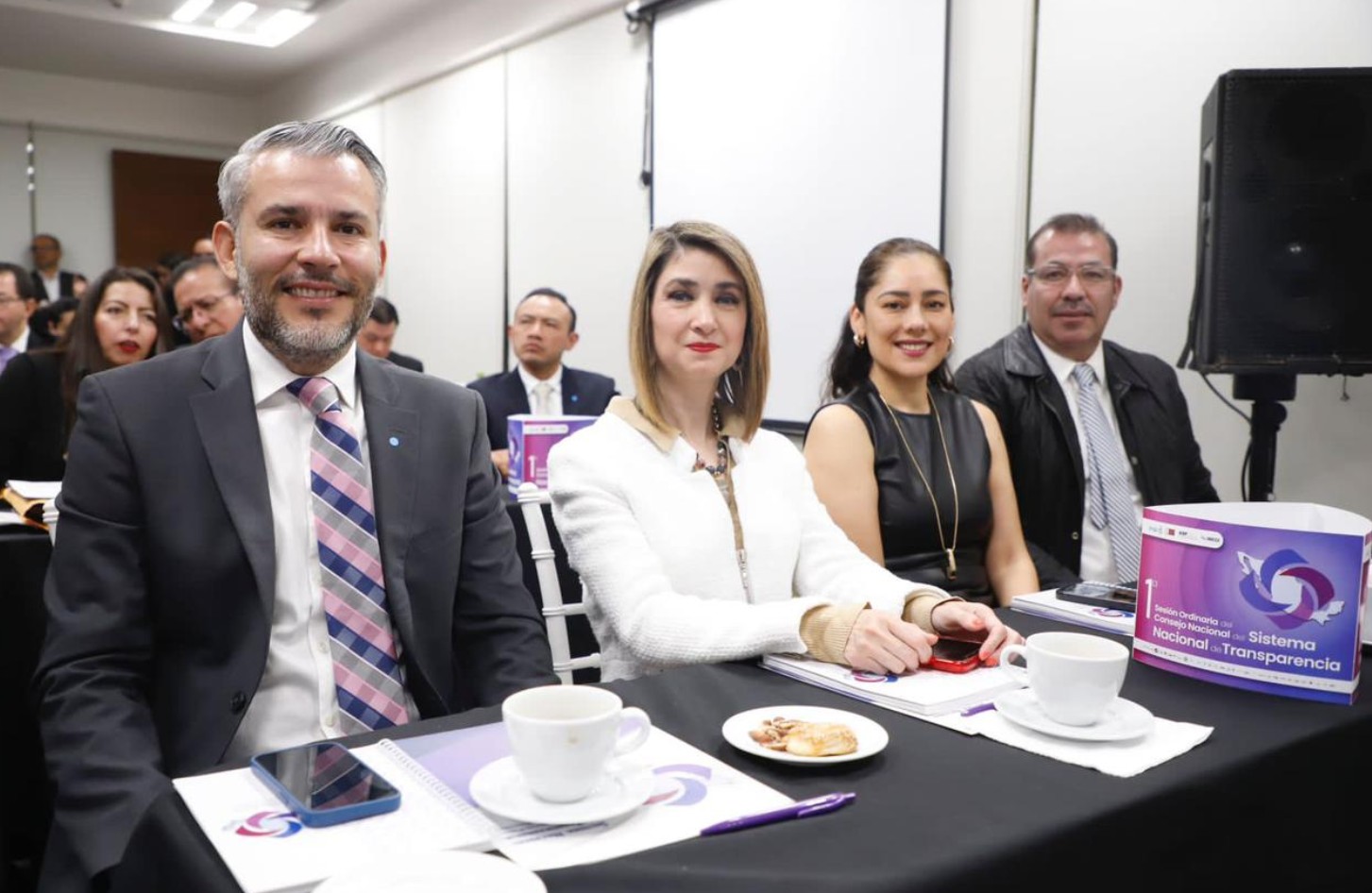 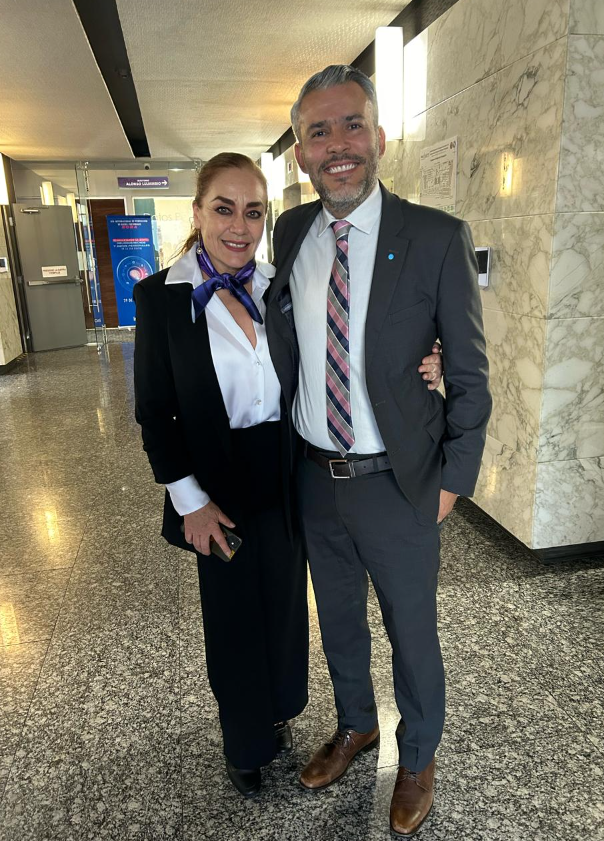 Primera Sesión Ordinaria 2024 del Consejo Nacional del Sistema Nacional de Transparencia, Acceso a la Información Pública y Protección de Datos Personales.NÚMERO.CONCEPTO DESCRIPCIÓN.VIAT007-2024Lugar y fechaCIUDAD DE MÉXICO
28 al 29 de enero de 2024VIAT007-2024Nombre y cargoPEDRO ANTONIO ROSAS HERNÁNDEZ
COMISIONADO CIUDADANOVIAT007-2024CostoALIMENTOS $953.00 (Novecientos cincuenta y tres pesos 00/100 m.n.)
HOSPEDAJE $1,673.08 (Mil seiscientos setenta y tres pesos  08/100 M.N.)ESTACIONAMIENTO $330.00 (Trescientos treinta pesos 00/100 M.N.)TRANSPORTE INTERNO  $541.65 (quinientos cuarenta y un pesos 65/100 M.N.)TOTAL DEL COSTO DEL VIAJE $3,497.73 (Tres mil cuatrocientos noventa y siete pesos 73/100 M.N.)  VIAT007-2024ItinerarioSALIDA: 28 de enero de 2024 a las 15:50 horas        REGRESO: 29 de enero de 2024 a las 17:10 horasVIAT007-2024AgendaAgenda29 DE ENERO DE 2024SEDE INAI08:00 am Reunión de Trabajo para tratar temas relacionados con la Coordinación Jurídica, de Criterios y Resoluciones del Sistema Nacional de Transparencia08:30 am Se llevó a cabo la Primera Sesión Ordinaria del Consejo Nacional del Sistema Nacional de Transparencia de manera presencial y remota con las y los integrantes del Consejo Nacional del Sistema Nacional de Transparencia, Acceso a Información Pública y Protección de Datos Personales.En Conmemoración al día Internacional de Protección de Datos Personales, se llevó a cabo las actividades relacionadas con el tema: “Resguardando la mente: NeuroDerechos y Datos Personales en la Era Digital”  10:00 – 10:55
ACTO DE APERTURA
Josefina Román Vergara, Comisionada del INAI.• Magda Eugenia De Jesús Lozano Ocman, Comisionada Presidentadel Instituto de Acceso a la Información y Protección de DatosPersonales de Quintana Roo y Coordinadora Nacional de losÓrganos Garantes del SNT.• Norma Julieta del Río Venegas, Comisionada del INAI.• Luis Gustavo Parra Noriega, Comisionado del INFOEM yCoordinador de la Comisión de Protección de Datos Personales del SNT.• Blanca Lilia Ibarra Cadena, Comisionada del INAI.• Rafael Ruiz Mena, Jefe de la Unidad de Políticas Anticorrupción, en  representación de Roberto Salcedo Aquino, Secretario de laFunción Pública.• Marcela Guerra Castillo, Presidenta de la Mesa Directiva de laCámara de Diputados.• Ana Lilia Rivera Rivera, Presidenta de la Mesa Directiva de laCámara de Senadores.• Norma Lucía Piña Hernández, Ministra Presidenta de la SupremaCorte de Justicia de la Nación.• Adrián Alcalá Méndez, Comisionado Presidente del INAI.Invitados especiales:• Comisionadas y Comisionados de los Órganos Garantes Localesintegrantes del SNT.• Integrantes del Consejo Consultivo del INAI.• Secretarias y Secretarios del INAI.
11:10 – 11:20
Transmisión del video a cargo de Rafael Yuste, Neurobiólogo y profesor de la Universidad de Columbia.
11:20 – 12:20
PANEL MAGISTRALNeuroderechos en la Era Digital: Protección de Datos y Privacidad Cerebral. Regulación y Cumplimiento: Neuroderechos en el Centro de la Protección de Datos• Nita Farahany, Especialista en las implicaciones éticas, jurídicas y sociales de las tecnologías emergentes. Autora del libro“The Battle for Your Brain: Defending the Right to Think Freely in theAge of Neurotechnology”. (Virtual)• Moisés Sánchez, Director Ejecutivo Kamanau. (Presencial)• Guido Girardi Lavín, Vicepresidente Ejecutivo de FundaciónEncuentros del Futuro. (Presencial)12:30 – 13:30
PANEL 1Neuroderechos: un nuevo desafío para la seguridad, la privacidad y la protección de datos personales.• Natalia Monti, Fundación Kamanau. (Virtual)• Hilda Nucci González, Investigadora de tiempo completo en laFacultad de Derecho de la UNAM, miembro del Sistema Nacional de Investigadores Nivel I, Consejera Jurídica de la AMDC. (Presencial)• Pablo Pruneda Gross, Coordinador de la línea de investigaciónDerecho e Inteligencia Artificial IIJ- UNAM. (Presencial)Moderador: Adrián Alcalá Méndez, Comisionado Presidente del INAI.13:40 - 14:40
PANEL 2El Futuro de los Neuroderechos: Perspectivas y Desafíos Emergentes.• J. Trevor Hughes, Presidente y Director Ejecutivo de la Asociación Internacional de Profesionales de la Privacidad (IAPP) (Presencial)• Karen Herrera Ferrá, Investigadora y Académica Independiente y Consejera Internacional en Bioética y Neuroética. (Virtual)• Ciro Colombara, Presidente fundación Kamanau. (Virtual)• Enrique Cáceres Nieto, Investigador Titular "C" de tiempo completo del Instituto de Investigaciones Jurídicas de la UNAM. (Presencial)• Eric García-López, Investigador titular C, en el Instituto Nacional de Ciencias Penales, INACIPE. (Presencial)Moderadora: Blanca Lilia Ibarra Cadena, Comisionada del INAI14:40 – 14:50Presentación de las sedes alternas derivadas de la conmemoración del Día Internacional de Protección de Datos Personales 2024, lanzamiento de la Convocatoria para el Concurso Pleno Niñas y Niños 2024, y el anuncio del inicio de la Ruta de la Privacidad 2024. Comisionada del INAI, Josefina Román Vergara
VIAT007-2024ResultadosSe realizó con éxito la reunión de trabajo para tratar temas relacionados con de la Comisión Jurídica de Criterios y Resoluciones del Sistema Nacional de Transparencia.Se llevó a cabo la Primera Sesión Ordinaria 2024 del Consejo Nacional del Sistema Nacional de Transparencia, Acceso a la Información Pública y Protección de Datos Personales. Se llevó a cabo con éxito el evento "Resguardando la Mente: Neuroderechos y Datos Personales en la Era Digital" en el cual se Reflexionó sobre la importancia del derecho humano a la protección de datos personales ante la implementación de las neurotecnologías, con la intención de generar conciencia entre los desarrolladores de éstas, así como entre los responsables que las implementan y personas titulares que hacen uso de ellas. 